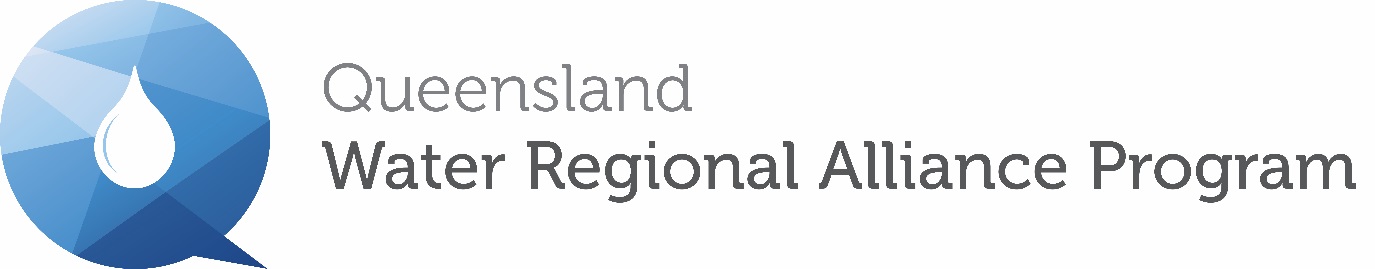 QWRAP Bid Pool Arrangements2020-2022Document 3 – Finalisation Report Template and GuidelineFebruary 2020OverviewThe Queensland Water Regional Alliance Program (QWRAP) is funded by the Queensland Government to support local governments wishing to progress regional approaches for provision of drinking water and sewerage services. QWRAP bid pool funding is provided to assist groups of Queensland council service providers increase regional collaboration aligned with the “regional collaboration maturity model” (see DOCUMENT 1 – Overview of QWRAP Funding). The Bid Pool consists of two components and this document provides a Template and Guideline for creating a finalisation report for Joint Activities and Projects. This report along with an invoice for the final payment of the project should be submitted to LGAQ at the completion of all activities (see Figure 1). Figure 1. Processes for accessing bid pool funding for projects and activities Joint Projects and ActivitiesThe following Guidelines and Template for completing a Finalisation Report should be used at the end of all funded activities. The required detail is greater for projects with greater than $30,000 funding as indicated in the guidelines. A financial acquittal of projects should also be included with this report if they differed significantly from what was projected in the bid pool application, otherwise the details can be included in the Annual Financial Acquittal (see Document 5 – Annual Report and Acquittal).Complete the following template by filling in blank cells and replacing blue example text with real examples from the project/activity. Complete only ONE template depending on whether the work received more or less than $30,000 bid pool funds.Benefits and Outcomes of ProjectBenefits and Outcomes of ProjectFor Projects with > $30,000 bid pool funding, assess each of the following categories of intangible benefits using the following schema.For Projects with > $30,000 bid pool funding, list known material benefits and assess the likelihood and value of each using the following schema.* include value of the benefit if known or estimated magnitude if not.Checklist for submission of finalisation reportDescription of Proposed Project/ActivityDescription of Proposed Project/ActivityTitleTitle from original Bid Pool ApplicationBrief DescriptionBrief description of project from original Bid Pool Application updated to describe any changes.tCriteriaExpected outcomes and outputsExpected outcomes and outputsPromotion of regional collaboration maturity?Benefits that demonstrate progression through the maturity model (e.g. economies of scope and scale, progress towards regionalisation, innovative collaboration, transferability to other regions, activities that demonstrate high levels of regional collaboration (see DOCUMENT 1- Overview, Attachment 1).Benefits that demonstrate progression through the maturity model (e.g. economies of scope and scale, progress towards regionalisation, innovative collaboration, transferability to other regions, activities that demonstrate high levels of regional collaboration (see DOCUMENT 1- Overview, Attachment 1).Improved regional growth and self sufficiencyContribution to regional or council sustainability, resilience and self-sufficiency (e.g. improvements in level of risk management or reduction in risks, improved ability/likelihood for the region (or individual councils) to address similar issues in future, regional capacity building (see TABLE 1).Contribution to regional or council sustainability, resilience and self-sufficiency (e.g. improvements in level of risk management or reduction in risks, improved ability/likelihood for the region (or individual councils) to address similar issues in future, regional capacity building (see TABLE 1).Any other intangible benefitsAny benefits accrued to customer, councils, the region or more broadly (QWRAP/state-wide) that are difficult to value. For example:Councils exposed to new technology and standards.Information shared with other QWRAP groups.Participation promotes self-determination by local governments.Cooperative approach builds on regional strengths and capacity of regional coordinator.Improved regional benchmarking and performance reporting. region better placed to leverage further investment.leadership and experience are translated to other areas of Queensland that lack local capacity.Any benefits accrued to customer, councils, the region or more broadly (QWRAP/state-wide) that are difficult to value. For example:Councils exposed to new technology and standards.Information shared with other QWRAP groups.Participation promotes self-determination by local governments.Cooperative approach builds on regional strengths and capacity of regional coordinator.Improved regional benchmarking and performance reporting. region better placed to leverage further investment.leadership and experience are translated to other areas of Queensland that lack local capacity.‘Material Benefits’ gained from the projectProcurement savingsreduced cost of joint procurement compared with each council undertaking work independently‘Material Benefits’ gained from the projectSavings or financial benefits from the workAny realised or expected CAPEX or OPEX savings (or deferral) promoted by the work an estimate of how likely they will be achieved.‘Material Benefits’ gained from the projectOther material benefits or improvements such as:improved 3rd party service delivery or contractual streamlining or strengtheningregional uniformity/alignment for future cost reductionappropriate deferring capital expenditureCustomer service or affordability improvementsHealthier, safer and more resilient communities and environmental benefitsImproved safety or security and/or regulatory complianceImproved staff skills, wellbeing, health and safety and local employmentCouncil reputation improved or protectedAsset Management and optimisation of capital investmentEnhanced regional planning, economic growthOther material benefits or improvements such as:improved 3rd party service delivery or contractual streamlining or strengtheningregional uniformity/alignment for future cost reductionappropriate deferring capital expenditureCustomer service or affordability improvementsHealthier, safer and more resilient communities and environmental benefitsImproved safety or security and/or regulatory complianceImproved staff skills, wellbeing, health and safety and local employmentCouncil reputation improved or protectedAsset Management and optimisation of capital investmentEnhanced regional planning, economic growthCommunication and promotion opportunitiesDetails of all communications undertaken by the region or individual councils to promote or inform about the work. Any communication to promote regionalisation or QWRAP. Inclusion of QWRAP logo in promotional materials and communications.Details of all communications undertaken by the region or individual councils to promote or inform about the work. Any communication to promote regionalisation or QWRAP. Inclusion of QWRAP logo in promotional materials and communications.= priority fieldsDescription of Proposed ActivityDescription of Proposed ActivityTitle:Title from original Bid Pool ApplicationBrief DescriptionBrief description of project from original Bid Pool Application updated to describe any changes.CriteriaExpected outcomes and outputsPromotion of regional collaboration maturity?Benefits that assist that demonstrate progression through the maturity model (e.g. economies of scope and scale, progress towards regionalisation, innovative collaboration, transferability to other regions, activities that demonstrate high levels of regional collaboration (see DOCUMENT 1, Attachment 1).Improved regional growth and self sufficiencyContribution to regional or council sustainability, resilience and self-sufficiency (e.g. improvements in level of risk management or reduction in risks, improved ability/likelihood for the region (or individual councils) to address similar issues in future, regional capacity building (see TABLE 1).Any other intangible benefitsAny benefits accrued to customer, councils, the region or more broadly (QWRAP/state-wide) that are difficult to value. For example:Councils exposed to new technology and standards.Information shared with other QWRAP groups.Participation promotes self-determination by local governments.Cooperative approach builds on regional strengths and capacity of regional coordinator.Improved regional benchmarking and performance reporting. region better placed to leverage further investment.leadership and experience are translated to other areas of Queensland that lack local capacity.Communication and promotion opportunitiesDetails of all communications undertaken by the region or individual councils to promote or inform about the work. Any communication to promote regionalisation or QWRAP. Inclusion of QWRAP logo in promotional materials and communications.= priority fields12345Risk ManagementUnknown but potential riskKnown risk but not well managedOngoing risk managementRisks reduced through project activitiesRisk entirely removed or avoidedBenefit RealisationNo benefits would be realisedSome benefits might be achievedPartial benefit realizationSignificant benefit realisation.Benefits fully achievedFuture CollaborationUnlikely to collaborate in this area (w/out QWRAP)Possible but rare or unlikely (w/out QWRAP)Moderate likelihood of future collaborationHigh likelihood of collaborationCollaboration already commencedMaturity of CollaborationLittle or no collaboration in project area (level 1)Initial planning or joint activities (level 2-3)Collaboration occurring (level 4)High degree of cooperation (level 5-6)Very high collaboration maturity (level 7-8)Regional CapacityLittle capacity in project areaCapacity lower than other regionsCapacity similar to that of other regionsAbove average capacity in project areaRegion seen as leader in project areaCapacity of individual councilsLittle capacity/ unlikely for most councilsSome councils could achieve benefits aloneMost councils positioned to achieve future benefits.Most councils achieving ongoing benefits.Each council has full capacity to achieve ongoing benefitRegional self-sufficiencySelf-sufficiency is threatened because of the issue Self-sufficiency possible in parts of the regionRegion is self-sufficient with the issueResilience is greater than other regions.The region is a leader on this issue.Assessed RatingNotesRisk ManagementBenefit RealisationFuture CollaborationMaturity of CollaborationRegional CapacityCapacity of individual councilsRegional self-sufficiencyEstimated Likelihood of benefit being realisedEstimated magnitude if benefit is realisedPossible but unlikely (or realised in > 10 years).Possible in the next 10 years. Highly likely to be realised in the next 5 years.Certain to be realised in next 5 years.Benefit has already been realised.Up to $10,000.> $10,000 - $100,000. > $100,000 – $1,000,000.> $1 million - $10 million.> $10 million.Benefit CategoriesBenefit CategoriesBenefits derived (replace examples in blue italics)Likeli-hoodSize*1Operational benefitscost saving (OPEX, CAPEX or procurement), improved 3rd party service delivery, contractual streamlining and strengthening (e.g. specifications)uniformity and alignment for future cost reduction........2Ongoing community benefitsCustomer service or affordability improvementsImproved safety or securityStaff skills, wellbeing, health and safetyCouncil reputation improved or protected........3Benefits to support water and sewerage service sustainabilityRegional resilience and sustainabilityImproved regulatory complianceAsset Management and optimisation of capital investmentEnhanced regional planning........4Social and Environmental benefits (TOMS)Local employment including youth and disadvantaged,Regional economic growth, Healthier, safer and more resilient communitiesEnvironmental benefits........Itemproject acceptable to regional QWRAP technical/strategic groupsubmission of any reports generated through the work (electronic format) indicating whether they are confidential, public or can be shared only with other QWRAP regionssubmission of project finalisation report (this document) to LGAQ including details of benefits of the project/activityfinancial acquittal for the project included in report if the total expenditure varied by more than > 10% of the projected amount in the bid pool proposal.exit interview for any students involved in the projects to evaluate the benefits of their participationinvoice for final 75% of total bid pool amount requested forwarded to LGAQ along with project finalisation reportUnless negotiated otherwise, intellectual property vests in the LGAQ, although parties retain unrestricted licence to same. 